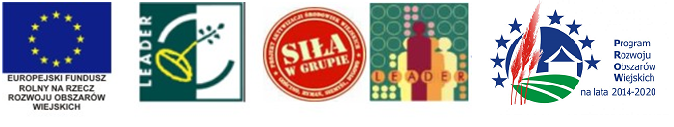 Stowarzyszenie Lokalnej Grupy Działania „Siła w Grupie” ul. IV Dywizji WP 58, 78-120 Gościno, tel./fax +48 094 351 33 71 email:gcagoscino@op.pl,  www.silawgrupie.org.pl   KRS: 0000254219    REGON:320 202 167    NIP: 671 173 20 19, Konto:  Pomorski Bank Spółdzielczy w Świdwinie O/Gościno  32 8581 1030 0504 1872 2000 0001Gościno, 30 kwietnia 2018 r.OGŁOSZENIE O PRZYSTĄPIENIU DO PROCEDURY ZMIANY LOKALNEJ STRATEGII ROZWOJU, OBEJMUJĄCEJ DOSTOSOWANIE WSKAŹNIKÓW DO OBOWIĄZUJĄCYCH WYTYCZNYCHZarząd Stowarzyszenia Lokalnej Grupy Działania "Siła w Grupie" na podstawie załącznika nr 1 do LSR - Procedury aktualizacji LSR informuje o rozpoczęciu prac, mających na celu zmianę LSR i dostosowanie jej do obowiązujących wytycznych. Przedmiotowe zmiany obejmują:1) strony 37-39 (tabele z opisem poszczególnych przedsięwzięć) - ujednolicono zapisy w tabelach z danymi zawartymi w Procedurach oceny i wyboru oraz Procedurze oceny i wyboru grantobiorców;2) strony 39-40 (tekst pod tabelami) - poprawiono opis wskaźników, poprawiono liczbę wskaźników po zmianach;3) tabela wskaźników (strony 41-45):* Cel ogólny I:- wskaźniki rezultatu: + zmieniono nazwę wskaźnika "liczba utworzonych miejsc pracy (ogółem) w przeliczeniu na pełne etaty średnioroczne" na "liczba utworzonych miejsc pracy";+ dodano wskaźnik "liczba utrzymanych miejsc pracy" - 31,5 sztuk (w liczbę utrzymanych miejsc pracy wliczono 21 sztuk utworzonych miejsc pracy oraz 10,5 miejsc pracy, które istniały przed realizacją operacji (uwzględnionych w ramach momentu bazowego) i jednocześnie mają związek z realizacją operacji);+ dodano wskaźnik "Liczba podmiotów korzystających z infrastruktury służącej przetwarzaniu produktów rolnych rocznie" - 5 sztuk;- wskaźniki produktu: + zmieniono nazwę wskaźnika "Liczba operacji polegających na utworzeniu nowego przedsiębiorstwa" na "Liczba zrealizowanych operacji polegających na utworzeniu nowego przedsiębiorstwa";+ zmieniono nazwę wskaźnika "Liczba operacji polegających na rozwoju istniejącego przedsiębiorstwa" na "Liczba zrealizowanych operacji polegających na rozwoju istniejącego przedsiębiorstwa";+ zmieniono nazwę wskaźnika "Liczba operacji polegających na utworzeniu nowego inkubatora przetwórstwa lokalnego" na "Liczba nowych inkubatorów (centrów) przetwórstwa lokalnego;* Cel ogólny II:- wskaźniki rezultatu:+ zmieniono nazwę wskaźnika "Liczba osób korzystających z obiektów infrastruktury turystycznej i rekreacyjnej" na "Liczba osób korzystających z nowych i przebudowanych obiektów infrastruktury turystycznej i rekreacyjnej";+ dodano wskaźnik "Liczba osób odwiedzających zabytki poddane pracom konserwatorskim lub restauratorskim" - jednostką miary jest osoba, docelowa wartość wskaźnika wynosi 200 osób;- wskaźniki produktu:+ przedsięwzięcie II.1.1 - rozdzielono wskaźnik "Liczba nowych lub zmodernizowanych obiektów infrastruktury turystycznej i rekreacyjnej" (16 sztuk) na dwa wskaźniki ( "Liczba nowych obiektów infrastruktury turystycznej i rekreacyjnej" - 14 sztuk oraz "Liczba przebudowanych obiektów infrastruktury turystycznej i rekreacyjnej" - 2 sztuki). Wartości poszczególnych wskaźników zostały ustalone na podstawie dokumentacji ze spotkań z mieszkańcami, dotyczących budowania LSR oraz zebranych informacji z gmin członkowskich LGD;+ przedsięwzięcie II.1.2 - rozdzielono wskaźnik "Liczba nowych lub zmodernizowanych obiektów infrastruktury turystycznej i rekreacyjnej" (15 sztuk) na dwa wskaźniki ("Liczba nowych obiektów infrastruktury turystycznej i rekreacyjnej" - 12 sztuk oraz "Liczba przebudowanych obiektów infrastruktury turystycznej i rekreacyjnej" - 1 sztuka). Ponadto dodano wskaźnik "Liczba zabytków poddanych pracom konserwatorskim i restauratorskim" - 2 sztuki. Wartości poszczególnych wskaźników zostały ustalone na podstawie dokumentacji ze spotkań z mieszkańcami, dotyczących budowania LSR, danych zawartych w tabeli 24 na stronie 31 LSR oraz zebranych informacji z gmin członkowskich LGD;* Cel ogólny III:- wskaźniki rezultatu:+ usunięto wskaźnik "Liczba przeszkolonych osób z grup defaworyzowanych" - zgodnie z wytyczną nr 5/3/2017, wskaźnik ten wliczony jest do wskaźnika "Liczba osób przeszkolonych";+ zmieniono nazwę wskaźnika "Liczba osób oceniających szkolenia jako adekwatne do oczekiwań zawodowych" na "Liczba osób oceniających szkolenia jako adekwatne do oczekiwań";+ zmieniono nazwę wskaźnika "Liczba uczestników wydarzeń edukacyjnych, aktywizacyjnych, integracyjnych" na "Liczba uczestników wydarzeń/imprez";+ dodano wskaźnik "Liczba osób uczestniczących w konferencjach/targach/prezentacjach odbywających się poza terenem LGD - wartość wskaźnika 8 osób;+ Wskaźniki "Liczba osób uczestniczących w spotkaniach informacyjnych - konsultacyjnych" (120 osób) oraz "Liczba uczestników wydarzeń promocyjnych, na których promowano działalność LGD i obszar LSR (500 osób) połączono w jeden wskaźnik, nazwany zgodnie z wytyczną nr 5/3/2017 "Liczba osób uczestniczących w spotkaniach/wydarzeniach adresowanych do mieszkańców" (620 osób);+ zmieniono nazwę wskaźnika "Liczba projektów współpracy wykorzystujących lokalne zasoby (przyrodnicze, kulturowe, historyczne, turystyczne, produkty lokalne)" na "Liczba projektów współpracy wykorzystujących lokalne zasoby";+ zmieniono nazwę wskaźnika "Liczba projektów współpracy skierowanych do grup docelowych: przedsiębiorcy, grupy defaworyzowane określone w LSR, młodzież, turyści, inne" na "Liczba projektów współpracy skierowanych do grup docelowych";- wskaźniki produktu:+ przedsięwzięcie III.1.1 - zmieniono nazwę wskaźnika z "Liczba wspartych operacji dotyczących inicjatyw w zakresie edukacji, aktywizacji i integracji mieszkańców" na "Liczba wydarzeń/imprez". Jednostka miary wskaźnika oraz wartość docelowa pozostaje bez zmian i wynosi 15 sztuk;+ przedsięwzięcie III.1.2: » zmieniono nazwę wskaźnika "Liczba spotkań informacyjno-konsultacyjnych LGD z mieszkańcami" na "Liczba spotkań/wydarzeń adresowanych do mieszkańców";» zmieniono nazwę wskaźnika "Liczba wydarzeń promocyjnych, na których promowano działalność LGD i obszar LSR" na "Liczba konferencji/targów/prezentacji (odbywających się poza terenem LGD) z udziałem przedstawicieli LGD, ponadto zwiększono wartość docelową wskaźnika z 2 sztuk do 4 sztuk (biorąc pod uwagę aktualny poziom realizacji wskaźnika, jesteśmy pewni, że zrealizujemy wskaźnik po zmianie);» zmieniono wskaźnik "Liczba stron internetowych LGD" (1 sztuka) na "Liczba odwiedzin strony internetowej LGD" (wartość docelowa wskaźnika na 2023 r. wynosi 10000 sztuk);» Wskaźniki "Liczba szkoleń dla beneficjentów funduszy LGD" (8 sztuk) oraz "Liczba szkoleń lokalnych liderów" (1 sztuka) połączono w jeden wskaźnik, nazwany zgodnie z wytyczną nr 5/3/2017 "Liczba szkoleń" (9 sztuk);» Zmieniono nazwę wskaźnika "Liczba osób/podmiotów, którym udzielono indywidualnego doradztwa" na "Liczbę podmiotów, którym udzielono indywidualnego doradztwa" oraz jednostkę miary wskaźnika z "osoby/podmioty" na "sztuka";» zwiększono wartość docelową wskaźnika "Liczba ewaluacji i badań własnych LGD" z 3 sztuk do 7 sztuk (zgodnie z nową wytyczną wskaźnik ten obejmuję liczbę ewaluacji oraz warsztatów refleksyjnych organizowanych przez LGD raz w roku);+ przedsięwzięcie III.1.3:» Wskaźnik "Liczba zrealizowanych projektów współpracy" - zwiększono wartość docelową wskaźnika z 1 sztuki do 2 sztuk (spowodowane jest to tym, że zgodnie z wytyczną nr 5/3/2017 nie przewiduje się podziału wskaźników na projekty współpracy międzyregionalne i międzynarodowe, w związku z czym usunięto wskaźnik "Liczba zrealizowanych projektów współpracy międzynarodowej" (1 sztuka) i doliczono jego wartość do wskaźnika "Liczba zrealizowanych projektów współpracy";» Usunięto wskaźnik "Liczba LGD uczestniczących w projektach współpracy, finansowanych w ramach LSR" (2 sztuki) i zastąpiono go wskaźnikiem "Liczba projektów współpracy wykorzystujących lokalne zasoby" (2 sztuki);4) Matryca logiczna (str.45-48) - naniesiono zmiany wskaźników;5) Rozdział VI. Sposób wyboru i oceny operacji oraz sposób ustanawiania kryteriów wyboru został poprawiony tak, aby zapisy w LSR oraz Procedurach oceny i wyboru operacji były takie same;6) Rozdział IX. Plan komunikacji - poprawiono zapisy dotyczące wskaźników zgodnie z wprowadzonymi zmianami;7) Rozdział XI. Monitoring i ewaluacja - dostosowano rozdział do wytycznych nr 5/3/2017;8) Załącznik nr 1 do LSR  - Procedura aktualizacji LSR - wprowadzono następujący zapis:Zmiany i poprawki o charakterze niezależnym od LGD, w szczególności wynikające z wezwań Samorządu Województwa, dostosowania LSR do zapisów dokumentów wyższego szczebla, w tym do obowiązujących zasad realizacji programów, przepisów prawa lub pod wpływem zmian tych przepisów, otrzymanych przez LGD do stosowania dodatkowych procedur i zaleceń z Samorządu Województwa Zachodniopomorskiego lub od innych uprawnionych instytucji, usunięcia oczywistych omyłek pisarskich wprowadzane będą niezwłocznie bez konieczności przeprowadzania konsultacji społecznych z mieszkańcami  i członkami, a zaktualizowana LSR będzie każdorazowo publikowana na stronie internetowej LGD.9) Załącznik nr 2 do LSR - Procedura dokonywania ewaluacji i monitoringu - poprawiono rozdział zgodnie z wytyczną nr 5/3/2017;10) Załącznik nr 3 - Plan działania wskazujący harmonogram osiągania poszczególnych wskaźników produktu - załącznik został poprawiony zgodnie ze zmianami wprowadzonymi we wskaźnikach;